Publicado en  el 15/09/2015 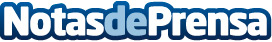 El Ministerio de Agricultura, Alimentación y Medio Ambiente inicia una campaña de promoción para fomentar el consumo de leche y productos lácteosDatos de contacto:Nota de prensa publicada en: https://www.notasdeprensa.es/el-ministerio-de-agricultura-alimentacion-y_30 Categorias: Industria Alimentaria http://www.notasdeprensa.es